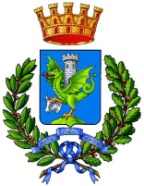          Città di TraniMedaglia d’Argento al merito civile	                      Provincia BT        Via Tenente Luigi Morrico, 2                   76125 TRANIe-mail: responsabile.tributi@cert.comune.trani.bt.it								SPETT.LE UFFICIO TRIBUTI											           COMUNE DI TRANIIl/La sottoscritto/aNato/a a                                                    il                                          Residente a Via                                                                                       N.                          C.A.P.                              Tel.Codice Fiscale                                                                                       P. I.V.A.                                                                                C  H I E D ELa rateizzazione in n. ____ rate mensili delle somme arretrate e non pagate relative al seguente tributo:La rateizzazione è richiesta per i seguenti comprovati motivi:          _____________________________________________________________________          _____________________________________________________________________          Il sottoscritto dichiara di essere edotto:La richiesta deve essere presentata entro 60 giorni dalla data di notifica dell’atto amministrativo.Che qualora l’importo da rateizzare superi la somma di euro 5.000,00 dovrà essere adeguata garanzia fideiussoria bancaria o equipollente.Che in caso di mancato pagamento anche di una sola rata il sottoscritto decadrà dal beneficio e dovrà provvedere al pagamento del debito residuo entro 30 giorni dalla scadenza della rata non adempita.Trani, lì                                                                                                                                Il/La DICHIARANTEAllega:Copia documento d’identità;Copia atto amministrativo richiedente i pagamenti di cui si chiede la rateizzazione.IMPOSTAANNUALITÀIMPORTO